Aurora Borealis en Finlandia
Extension desde Helsinki
2 días/1 noche
Clase Turista 
Nos complace ofrecerle el tour ideal donde podrá tener la posibilidad de disfrutar del fenómeno natural que ocurre en los meses de invierno en las latitudes al norte del Círculo Ártico – Aurora Borealis en Finlandia Dia 1 
Helsinki-Rovaniemi 

mas fotos... 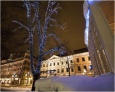 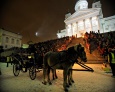 Llegada a Rovaniemi, traslado al hotel Sokos Vakuna **** o similar, check-in. Día libre para actividades opcionales como por ejemplo una excursión en trineo o motos de nieve. (Pregunte a su agencia por más información de las opciones) Alojamiento en el hotel confirmado. Dia 2 
Rovaniemi-Helsinki

mas fotos... 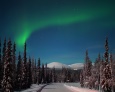 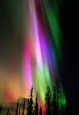 Desayuno buffet en el hotel. Libre hasta traslado de salida al aeropuerto de Rovaniemi para tomar el vuelo de regreso a Helsinki. Fin del viaje en el aeropuerto de Helsinki. Opcional – en HelsinkiDebido a la conexión de vuelo, puede que tenga que pasar una noche en Helsinki. Por favor, póngase en contacto con nosotros para más información sobre tarifas de hotel y traslado.Precios en EUR: 1450 por persona en doble o triple, 1230 suplemento hab. individual 1450 por persona en doble o triple, 1230 suplemento hab. individual Hoteles incluídos o similar Rovaniemi Sokos Hotel Vakuna-clase turista Salidas:Todos los días a petición desde octubre a febrero incluídosTodos los días a petición desde octubre a febrero incluídosEl precio incluye: Desayuno buffet en el hotel Traslado de llegada y de salida en Rovaniemi. Billete de avión Clase turista Helsinki-Rovaniemi-Helsinki. Los gastos de servicio y el IVA. Alojamiento en cama doble en el hotel de clase turista o similar Desayuno buffet en el hotel Traslado de llegada y de salida en Rovaniemi. Billete de avión Clase turista Helsinki-Rovaniemi-Helsinki. Los gastos de servicio y el IVA. Alojamiento en cama doble en el hotel de clase turista o similar Importante: Nadie puede garantizar este fenómeno natural, el cual puede aparecer de repente con temperaturas bajas en la parte del Norte de Escandinavia. DT garantiza los servicios arriba indicados pero no garantiza fenomenos naturales. DT no se hace responsable por pérdida, daño o robo de equipaje y / o sus pertenencias personales. Es de suma importancia que los pasajeros tengan un seguro de viaje adecuado para cubrir las cancelaciones de última hora, emergencias médicas, pérdidas, daños y / o robo. Nadie puede garantizar este fenómeno natural, el cual puede aparecer de repente con temperaturas bajas en la parte del Norte de Escandinavia. DT garantiza los servicios arriba indicados pero no garantiza fenomenos naturales. DT no se hace responsable por pérdida, daño o robo de equipaje y / o sus pertenencias personales. Es de suma importancia que los pasajeros tengan un seguro de viaje adecuado para cubrir las cancelaciones de última hora, emergencias médicas, pérdidas, daños y / o robo. 